Halo, 170 Ashley Ave, Charleston SC - 29403 843-297-8842 - Halocharleston@gmail.comSALADSDressings: Greek Feta, No-Fat Raspberry Vinaigrette, Caesar, Thai Peanut, Balsamic Vinaigrette, Dressing served on the sideAPPLE ALMOND SALAD–mixed greens, apples, almonds, goat cheese, and dried cranberries 9.99 Add grilled chicken 2.99 grilled Mahi 3.99GREEK SALAD– romaine, tomatoes, feta, pepperoncini, cucumbers, bell peppers, with a Greek feta dressing 9.99 Add grilled chicken 2.99 grilled Mahi 3.99THAI SALAD – mixed field greens topped with celery, carrots, peanuts, mixed fresh peppers, mandarin oranges topped with sesame seed 9.99 Add grilled chicken 2.99 grilled Mahi 3.99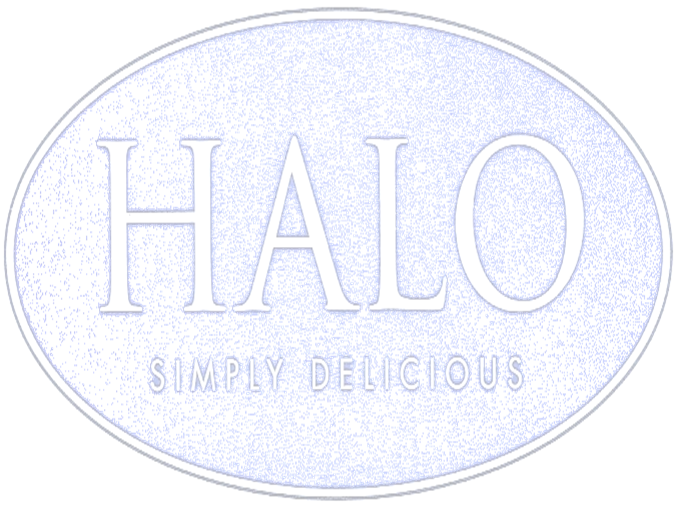 CALIFORNIA CLUB SALAD- Romaine lettuce topped with Ham, Turkey, avocado, sunflower seeds, tomato, mixed cheese, onion 12.99BUFFALO CHICKEN SALAD– Buffalo Fried Chicken, Shredded Cheese, Tomatoes, Bacon, Banana Peppers, Avocado, on Spring Mix. $12.99FLORIDA COBB SALAD– chopped romaine topped with diced tomato, cucumber, avocado, boiled eggs, red onion, feta cheese crumbles. 9.99 Add grilled chicken 2.99 grilled Mahi 3.99THE SANTA ANA– mixed greens, sliced strawberries, boiled eggs, almonds, cucumbers, avocado, dried cranberries. 9.99 Add grilled chicken 2.99 grilled Mahi 3.99HALO SANDWICHServed with choice of Kettle Chips or Side of the Day.  Add Fries $2.49TRADITIONAL BLT – fresh red tomato, apple wood smoked bacon, romaine lettuce, and thin layer of mayo on multi grain 9.99MARYLAND CRAB CAKE – our signature Maryland crab cake, breaded in panko, topped with Swiss, corn salsa, dill sauce, romaine, tomato on pretzel roll 14.99GRILLED MAHI – grilled Mahi, red onion, romaine, tomato, and bistro sauce on ciabatta bread 12.49HALO GREEN TOMATO BLT – fried green tomato, apple wood smoked bacon, romaine, goat cheese and mayo on multi grain 11.49FRIED BUFFALO CHICKEN SANDWICH: - Fried Buffalo Chicken, Lettuce, Tomato, Cheddar, Pickle, on toasted Brioche 11.99PORTABELLA– hearty portabella mushroom with sliced red onion, spinach, roasted red pepper, mozzarella, pesto on roll 10.49THE CLIQUE–Sliced Turkey, Bacon, Cucumber, Tomato, Provolone, Spicy Mustard, pressed on Sourdough 11.99SASSY REUBEN – corned beef, sauerkraut, Swiss, and bistro sauce on rye 11.99×HALO SMASH BURGER – Angus Beef Patty, Shredded Lettuce, Grilled Onions, American Cheese, House Bistro Sauce. 8.49GREEK PITA –Chicken, Feta, Black, Pepperoncini, Spinach, Tomato, and Greek feta dressing in a pita 11.99HALO FALAFEL- House made Falafel served with tzatziki sauce, lettuce, and tomato in a pita 10.49SANTA FE CHICKEN WRAP– grilled chicken breast, shredded romaine, mix cheese, red onion, black bean, corn salsa, diced tomato, and buffalo sauce in a wrap 11.99 JAMMIN TURK – Roast turkey, Swiss cheese, homemade strawberry jam, bacon, on ciabatta. 11.99MONTEREY –oven roasted turkey, Swiss, fresh spinach, avocado, pesto on multi grain bread 11.99HALO CHEESESTEAK – thin sliced roast beef, grilled with onions and peppers, smothered in Swiss cheese. 11.99THE VEG-OUT Pesto, Mayo, Bell Peppers, Onions, zucchini, squash, portabella, fried green tomatoes, provolone cheese grilled on Ciabatta. 10.99THE MAYAN: - creamy goat cheese, pesto, avocado, and roasted red peppers Panini pressed on ciabatta. 11.99 HALO CLUB: - the classic triple decker: ham, turkey, bacon, cheddar, Swiss, lettuce, tomato, pepper mayo on sourdough bread.  12.49WELLNESS WRAP: -Cucumbers, tomato, carrot, bell pepper, spinach, avocado, black bean corn salsa, and hummus in a wrap served with Vinaigrette dressing 10.99  THE RAGIN’-BULL- Hot roast beef, provolone cheese, grilled onion, garlic butter, grilled and served on Texas toast. 11.99  BELLAGIO – grilled chicken, roasted red pepper, goat cheese and pesto, on multi grain 11.99THE JOE– cheddar and Swiss melted on thick Texas toast, grilled with tomato.   6.99 Add bacon 1.50×May Contain ingredients that are raw or undercooked. Consuming raw or undercooked meats, poultry, seafood, shellfish, or eggs may increase your risk of foodborne illness.03-2022 